Попередня інформація за специфікацією та ціною Шановні пані та панове, ми хотіли б подякувати Вам за зацікавленість до наших автомобілів і на підставі загальних умов продажу автомобілів повідомити Вам попередню інформацію проMercedes-Benz V-Class AVANTGARDE V 300 d long Базова модель:	44781313Виконання:	AVANTGARDEТип ТЗ:	V-Class V 300 d long Колісна база, мм:	3200Колісна формула:	AWDПотужність двигуна, кВт (к.с.):	174(237)Допустима повна маса, кг:	3200Допустима маса автопоїзда, кг:	5200Вантажопідйомність / навантаження, кг:	650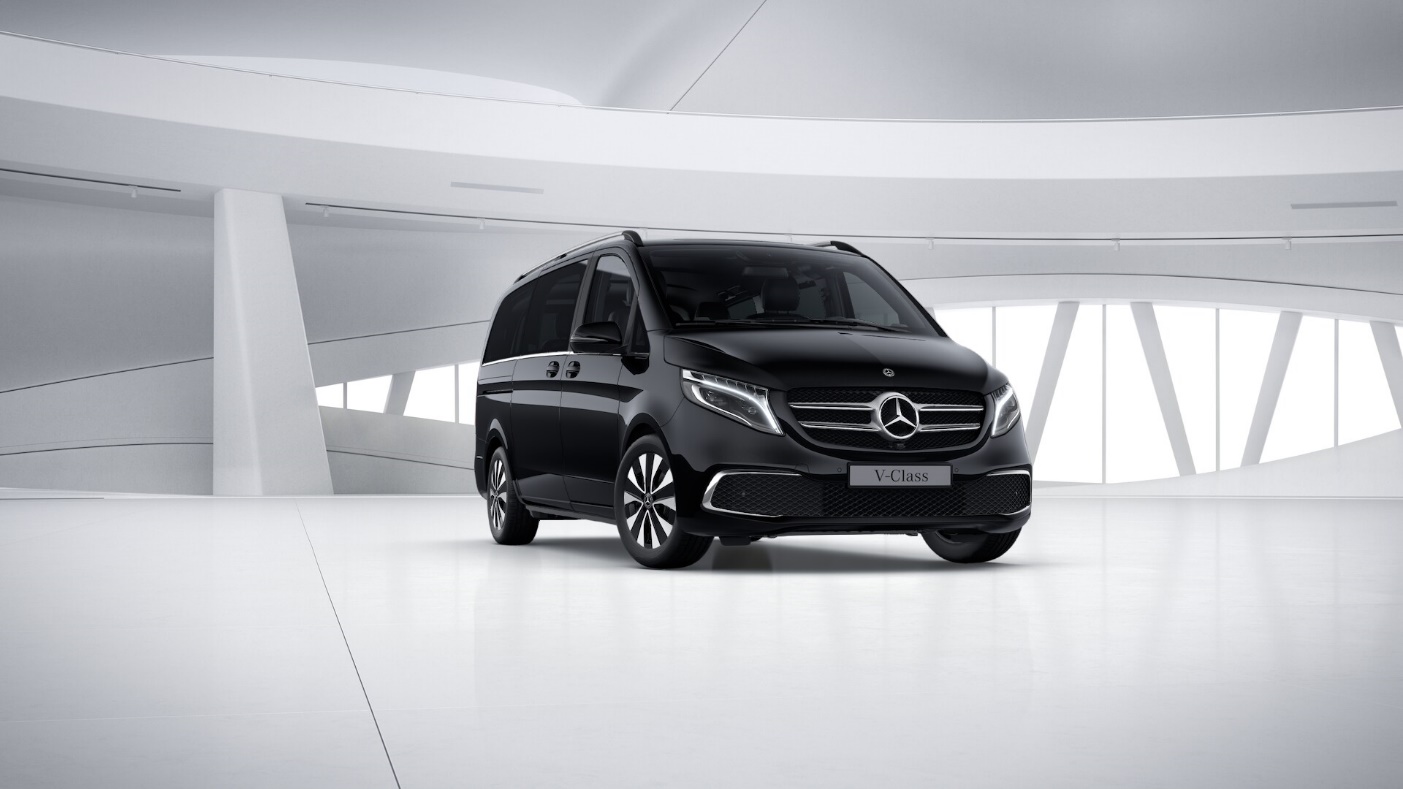 Забарвлення	'MB 9197	чорний обсидіан, металікШини	1. ось:	2 x RN4 Шини 235/55 R17, Літні шини2. ось:	2 x RN4 Шини 235/55 R17, Літні шиниОбладнання автомобіля	Стандартне обладнання			Дискові гальма на передній і задній вісях 		Стоянкове гальмо 		Електро підсилювач керма 	C74 	Декоративні пороги дверей з підсвічуванням		CL1 	Рульова колонка регульована по вильоту і куту нахилу 	CL3 	Рульове колесо з оздобленням шкірою 	CL4 	Багатофункціональне рульове колесо 	CM2 	Бампери, накладки, решітка радіатора в колір кузова 	E07 	Система допомоги при рушанні Start-off Assist 	E1T 	Сенсорна панель Touchpad 	E34 	Стартерна батарея 	ED4 	Аккум. батарея для екстрем. умов 12 В 95 Ач 		Розетка 12 В 	ES2 	Розетка 12 В в пасажирському / вантажному відділенні 	F66 	Ящик для рукавичок що замикається 		F69	Дзеркала заднього виду з ел. регулювання і обігрівом 	FC1 	Хромований ключ запалювання 	FS5 	Дзеркала з підсвічуванням на сонцезахисних козирках 		Іммобілайзер 	G43 	АКПП 9G-TRONIC 		H00 	Канал подачі теплого повітря в пасажир. відділення 	H20 	Атермальне скління 	HZ0 	Нагрівальний термоелемент (PTC) 	IG5 	Базовий 		Електронний тахометр		J55 	Індикатор не пристебнутого паску пасажира 		Індикатор не пристебнутого паску водія 		Індикатор температури 	JA1 	Індикатор рівня омиваючої рідини 		Система протидії бічному вітру 	JF1 	Датчик дощу 	JK5 	Панель приладів з кольоровим дисплеєм 	JW8 	Система Attention Assist 	JX1	Сервісний інтервал 25 000 км 		Регулятор світла фар 		Освітлення багажного відсіку 	LA2 	Автоматичне управління ближнім світлом 		Третій стоп-сигнал 	LB9 	Підсвічування порогів 	LC1 	Комфортна під світка салону 	LC4 	Комфортна стельова панель управління 	LC6 	Лампи для читання в ручках в пасажирському відсіку 	LC7 	Підсвічування в ногах, спереду 	LC8 	Підсвічування підйомних дверей 	LE1 	Адаптивні стоп-сигнали 	LG2 	Система освітлення ILS 	LG4 	Світлодіодні задні ліхтарі  і стоп-сигнали 	M60	Генератор 14 В /250 A		MG9 	Управління генератором 	MJ8 	Система пуску і зупинки двигуна в пробках Плюс 	MU8	Двигун OM 654 DE 20 LA power stage 5 Top Type		MX0	Пакет BlueEFFICIENCY			Буксир. привушна ззаду / спереду, що прикручується 	RD9 	Шини без вказівки виробника 	RM4 	Комфортні шини 	RM7 	Літні шини 	RN4	Шини 235/55 R17 			Подушка безпеки водія 	SA6 	Подушка безпеки переднього пасажира 	SH1 	Бічні подушки безпеки Thorax з боку водія 	SH2 	Бічні подушки безпеки Thorax з боку перед. пас. 	T14 	Фіксатор зсувних дверей у відкритому положенні 		Зсувні двері праві 	T19 	Зсувні двері з лівого боку 	T70 	Блокування пас. дверей для дитячої безпеки 	T74 	Внутрішній поручень зсувних дверей 	U73 	Підлокітники в пасажирському відділенні 	UR1 	Система кріпильних рейок сидінь з швидкою фіксацією 	US6 	Одиночне ліве сидіння першого ряду 	US7 	Одиночне праве сидіння першого ряду 	V33 	Килимове покриття у пасажирському відділенні 	V36 	Обшивка стелі 	V44 	Килимове покриття у відділенні водія 		Передні електричні скло підйомники 	VH1 	Ручка для задньої частини вантажного відділення 	VQ1 	Лінія виконання AVANTGARDE 	W16 	Вікно жорстке (не відкривається) спереду зліва 	W17 	Вікно жорстке (не відкривається) спереду справа 	W29 	Вікно не відкривається заднє 	W64 	Задні двері з відкривним вікном 	XM0 	Оновлення модельного ряду 	Z11	Спец. виконання підвіски для поганої дороги 	Z42 	Реєстрація в ЄС в якості легкового а/м 	Z44 	Реєстрація поза ЄС		CU4	Аеродинамічна панель нижня		KP7	4-е покоління системи контролю викидів		M5O	Потужність двигуна 174 kW (237к.с.)		MO6	Категорія викидів Euro 6d M / N1 GR.II	Додаткове обладнання 	BA3 	Активна система екстреного гальмування 		BH1	Система утримання автомобіля HOLD		BS1	Передні гальмівні супорти з логотипом МБ		CA4	Ходова частина AIRMATIC		D14 	Рейлінги на даху, анодовані 	E1E 	Навігаційна система 	E1F 	Діагональ дисплея 26 cm (10.25 ") 	E4S 	Пакет інтеграції смартфона Smartphone Integration package 	E57 	Електрика для штекерної колодки причепа 	E65 	Акустична система Burmester 	E6M 	Мультимедійна система MBUX multimedia system Mid 	E7B 	Підготовка для установки навігації 	EI7 	Комплект для підключення планшета в задній частині салону 	ES3 	Розетки 12 В для задньої частини салону, зліва і справа 	ES9 	Комплект кабелів мультимедіа системи 	ET4 	Система DISTRONIC PLUS 	EZ6 	Паркувальний пакет з камерами кругового огляду 	EZ7 	Активний паркувальний асистент 	F48 	Система омивача скла з підігрівом 	F65 	Бічні дзеркала заднього огляду з автоматичним складанням 	F72	Салонне дзеркало з автоматичним затемненням		FG0 	Центральна консоль з відсіком для зберігання 	FG9 	Знімні підстаканники в задніх бокових панелях		FH6 	Панель приладів з оздобленням шкірою з прострочкою 	FH9 	Декоративне оздоблення "Ексклюзив" 	FP3 	Пакет дзеркал 	FZ8 	Комфортне відкр. / Закр. дверей з інфрачервоним ПДУ 	H05 	Підігрів та вентиляція пас. сидінь в 1-му ряду 	H15 	Підігрів сидіння переднього пасажира 	H16 	Підігрів водійського сидіння 	HH4 	Автоматична кліматична система Thermotronic 	HZ7 	Дод. система клімат контролю в зад. частині салону Tempmatik	JA7	Функція "сліпі зони"		JA9 	Асистент контролю дорожніх знаків 	JP1 	Система PRE-SAFE 	JP2	Пакет Асистент водія		JS1	Камера кругового огляду		JW5	Система утримання в смузі руху		KB5 	Збільшений паливний бак 	KL5 	Паливний фільтр з водовідділювачем 	LC5 	Підсвічування виходу в дзеркалах заднього виду 	LG8 	Асистент дальнього світла Plus 	PX0	Зовнішній Спортивний пакет AVANTGARDE		PY0	Дизайн пакет інтер'єру AVANTGARDE		R1N	Легко сплавні колісні диски 7,0 J x 17, 5 подвійних спиць		RR6	Запасне колесо з домкратом		RY2 	Система контролю тиску в шинах, бездротова 	SE0 	Вентиляція водійського сидіння 	SE1 	Вентиляція сидіння переднього пасажира 	SE4 	Поперековий підпір для сидіння переднього пасажира 	SE5 	Поперековий підпір для сидіння водія 	SF1 	Електропривод сидіння водія 	SF2 	Електропривод пасажирського сидіння 	SH8 	Бічні подушки безп. спереду і ззаду (фіранки) 	SZ7 	Багажна сітка на спинці водійського сидіння 	SZ8 	Багажна сітка на спинці пасажирського сидіння 	T55 	Електричний привід правих зсувних дверей 	T56 	Електричний привід лівих зсувних дверей 	US5	Комфортне 3-місне сидіння 2ряду зі склад. зовн. сидінням 	V4T	Шкіра Наппа Tartuffo коричневого кольору		V62 	Речові сітки на спинках задніх одиночних сидінь 	V85 	Попільниці спереду 	V9A 	Пакет обладнання для столу 	VD7 	Обшивка даху, чорна 	VL2 	Передні велюрові килимки 	W68 	Задні двері з електроприводом 	W70 	Тонування заднього скла, чорний 	XA5 	Ваговий варіант 3.200 кг 	XS1 	Наліпки/ буклети російською мовою 	YE2 	Складний стіл 	YF3 	Спортивні педалі 	YG4 	Поличка-розділювач багажного відсіку 	ZG2 	Варіант з постійним повним приводом	Рік виробництва: 2021Гарантія: 	2 роки або 200 000 км пробігу, що настане ранішеОплата: 	100% перед передачею автомобіля. Здійснюється в гривні за офіційним курсом Національного банку України, який встановлюється продавцем на день оплати.Попередня вартість на 07.06.2021 в ГРН  з ПДВ:    	 3 136 641,34*Еквівалент попередньої вартості в EUR:                                 	94 867,19** Вартість автомобіля може змінюватися в залежності від зміни курсу євро, який встановлений НБУ станом на день підписання договору. Продажна вартість розраховується як еквівалентна вартість автомобіля в EURO згідно офіційного курсу НБУ української гривні до Євро на день оплати.Право на внесення змін в комерційні та технічні умови зберігається.Строк поставки:Приблизно через 2-3  дні після отримання замовлення та сплати авансу-завдатку.Умовиви оплати:20% як безвідсотковий аванс-завдаток, який підлягає сплаті при видачі замовлення; 80% суми - остаточний платіж шляхом перекладу перед поставкою. Вищевказана ціна відповідає нинішньому рівню цін і дійсна для поставки і розрахунків до 01.06.2021 року включно. Оплата проводиться в грн. за допомогою переказу грошових коштів на рахунок Продавця. Днем оплати вважається день надходження платежу на рахунок Продавця.ФінансуваняУмови фінансування розглядаються в кожному конкретному випадку індивідуально.Дана пропозиція не є остаточною. Остаточна вартість автомобіля і умови угоди фіксуються при укладанні офіційного договору.З найкращими побажаннями,СП ТОВ "Автомобільний Дім Україна-Мерседес Бенц"Руслан СолодовникМобільний телефон: +38 095 262 44 54Рік виробництва 2021Шкіра Наппа Tartuffo коричневого кольоруРік виробництва 2021Шкіра Наппа Tartuffo коричневого кольоруСП ТОВ "Автомобільний Дім Україна-Мерседес Бенц"Спеціаліст з продажу:Руслан СолодовникТелефон: +38 067 400 0 454Факс: +38 044 201 60 90Мобільний телефон: +38 095 262 44 54Електронна пошта: ruslan.solodovnik@mercedes-benz.kiev.ua